                             O Z N Á M E N I E Oznamujeme milovníkom športu, že každý utorok a štvrtok od 19:00 do 21:00 majú možnosť si zahrať stolný tenis v miestnom kultúrnom dome. K dispozícií sú dva stoly. Žiadame, aby si hráči zabezpečili obuv s inou ako čiernou podrážkou. V priestoroch kultúrneho domu je fajčenie a konzumácia alkoholu prísne zakázaná !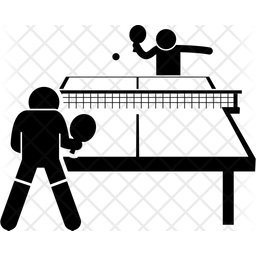                             É R T E S Í T É S Értesítjük a sport kedvelő lakosokat, hogy minden kedden és csütörtökön 19.00-21.00-ig lehet pingpongozni a helyi kultúrházban. Pingpongozni egyszerre négy asztalon lehet.Mindenki vigyen magával sportcipőt, ami nem fekete talpú. Szigorúan tilos bent dohányozni és alkoholt fogyasztani !